Etude et construction d’une éolienne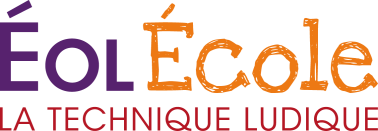 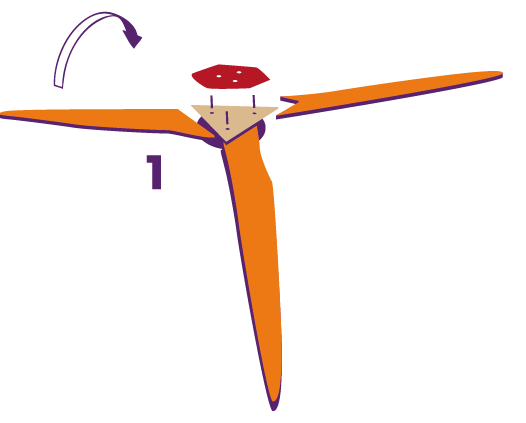 Partie V : Adaptation électronique, pont de diode et applicationPeut-on brancher directement l’éolienne sur la batterie ? Que faut-il faire préalablement ?La diodeRéaliser le montage suivant (se servir du schéma de la diode ci-contre). 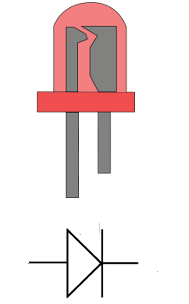 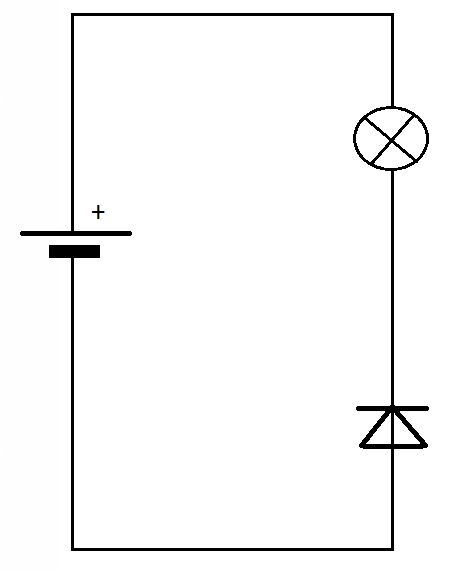 Qu’observez-vous ?_ _ _ _ _ _ _ _ _ _ _ _ _ _ _ _ _ _ _ _ _ _ _ _ _ _ _ _ _ _ _ _ _ _ _ _ _ _ _ _ _ _ _ _ _ _ _ _ _ _ _ _ _ _ _ _ _ _ _ _ _ _ _ _ _ _ _ _ Réaliser le montage suivant.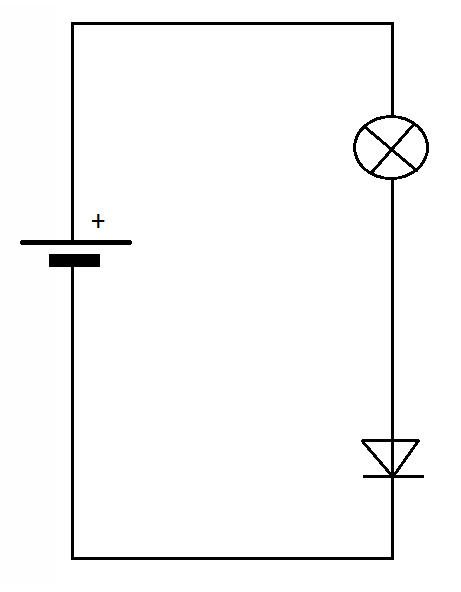 Qu’observez-vous ?_ _ _ _ _ _ _ _ _ _ _ _ _ _ _ _ _ _ _ _ _ _ _ _ _ _ _ _ _ _ _ _ _ _ _ _ _ _ _ _ _ _ _ _ _ _ _ _ _ _ _ _ _ _ _ _ _ _ _ _ _ _ _ _ _ _ _ _ _ _ _ _ _ _ _ _ _ _ _ _ _ _ _ _ _ _ _ _ _ _ _ _ _ _ _ _ _ _ _ _ Que pouvez-vous conclure ?_ _ _ _ _ _ _ _ _ _ _ _ _ _ _ _ _ _ _ _ _ _ _ _ _ _ _ _ _ _ _ _ _ _ _ _ _ _ _ _ _ _ _ _ _ _ _ _ _ _ _ _ _ _ _ _ _ _ _ _ _ _ _ _ _ _ _ _ _ _ _ _ _ _ _ _ _ _ _ _ _ _ _ _ _ _ _ _ _ _ _ _ _ _ _ _ _ _ _ _ _ _ Indiquer sur le schéma de la diode (première page en haut à droite) le - (cathode) et le + (anode)Avant de réaliser le montage ci-dessous, émettre une hypothèse sur l’état de la lampe est justifiée là  (allumée, éteinte ...) :_ _ _ _ _ _ _ _ _ _ _ _ _ _ _ _ _ _ 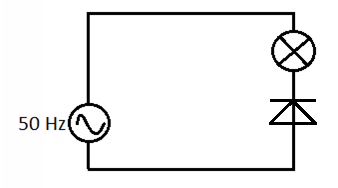 _ _ _ _ _ _ _ _ _ _ _ _ _ _ _ _ _ _ _ _ _ _ _ _ _ _ _ _ _ _ _ _ _ _ _ _ _ _ _ _ _ _ _ _ _ _ _ _ _ _ _ _ _ _ _ _ _ _ _ _ _ _ _ _ _ _ _ _ _ _ _ __ _ _ _ _ _ _ _ _ _ _ _ _ _ _ _ _ _ Réaliser le montage.Votre hypothèse est-elle vérifiée ?  _ _ _ _ _ Le pont de diodesRéaliser le montage ci-dessousMesurer la tension aux bornes de la résistance.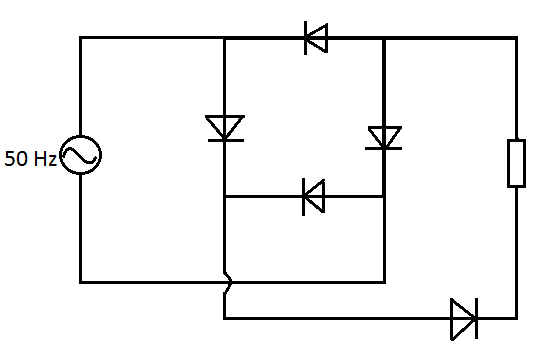 0 s : _ _ _ _ _ _ _ _8 s : _ _ _ _ _ _ _ _16 s : _ _ _ _ _ _ _ _24 s : _ _ _ _ _ _ _ _ Conclusion: (Parler de la diode luminescente et de la tension)_ _ _ _ _ _ _ _ _ _ _ _ _ _ _ _ _ _ _ _ _ _ _ _ _ _ _ _ _ _ _ _ _ _ _ _ _ _ _ _ _ _ _ _ _ _ _ _ _ _ _ _ _ _ _ _ _ _ _ _ _ _ _ _ _ _ _ _ _ _ _ _ _ _ _ _ _ _ _ _ _ _ _ _ _ _ _ _ _ _ _ _ _ _ _ _ _ _ _ _ _ _ Indiquer sur le schéma ci-dessous le sens du courant sur toutes les branches et placer une croix sur les branches où le courant ne peut pas passer.Indiquer sur le schéma ci-dessous le sens du courant sur toutes les branches et placer une croix sur les branches où le courant ne peut pas passer.